  Об утверждении документации по проекту планировки и проекту межевания территории под размещение объекта «Строительство пристроя на 500 ученических мест и дошкольной группы на 40 мест в МБОУ «Цивильская СОШ №2» в г. Цивильск, ул. Рогожкина, д. 59»В соответствии со ст. 5.1, 46 Градостроительного кодекса Российской Федерации, Федеральным законом от 06.10.2003 № 131-ФЗ «Об общих принципах организации местного самоуправления в Российской Федерации», Федеральными законами Российской Федерации от 25 октября 2001 года № 137-ФЗ «О введении в действие Земельного кодекса Российской Федерации», от 17 апреля 2006 года № 53-ФЗ «О внесении изменений в Земельный кодекс Российской Федерации», Федеральный закон «О введении в действие Земельного кодекса Российской Федерации», Федеральный закон «О государственной регистрации прав на недвижимое имущество и сделок с ним» и признании утратившими силу отдельных положений законодательных актов Российской Федерации», Уставом Цивильского муниципального округа Чувашской Республики, Правилами землепользования и застройки Цивильского городского поселения Цивильского района Чувашской Республики, утверждённые решением Собрания депутатов Цивильского городского поселения Цивильского района Чувашской Республики от 14.05.2010 г. № 23, на основании протокола от 12.05.2023 г. и заключения о результатах публичных слушаний от 12.05.2023 г, администрация Цивильского муниципального округа Чувашской Республики, ПОСТАНОВЛЯЕТ:1. Утвердить прилагаемую документацию по проекту планировки и проекту межевания территории под размещение объекта «Строительство пристроя на 500 ученических мест и дошкольной группы на 40 мест в МБОУ «Цивильская СОШ №2» 
в г. Цивильск, ул. Рогожкина, д. 59». 2. Сектору цифрового развития и информационных технологий администрации Цивильского муниципального округа опубликовать настоящее постановление и заключение о результатах публичных слушаний в периодичном печатном издании «Официальный вестник Цивильского муниципального округа» в течение семи дней со дня утверждения указанной документации и разместить на официальном сайте Цивильского муниципального округа в информационно-телекоммуникационной сети «Интернет». 3. Настоящее постановление вступает в силу со дня его подписания. 4. Контроль за исполнением настоящего постановления возложить на Управление по благоустройству и развитию территорий администрации Цивильского муниципального округа.Глава Цивильского муниципального округа	А.В. ИвановСогласовано:Первый заместитель – начальник Управленияпо благоустройству и развитию территорий_________________ Л.П. Яковлева«17» мая 2023 г.Начальник Цивильского 
территориального отдела _________________ В.И. Петров«17» мая 2023 г.Заведующий секторомправового обеспечения_________________ Т.Ю. Павлова«17» мая 2023 г.ЧĂВАШ РЕСПУБЛИКИ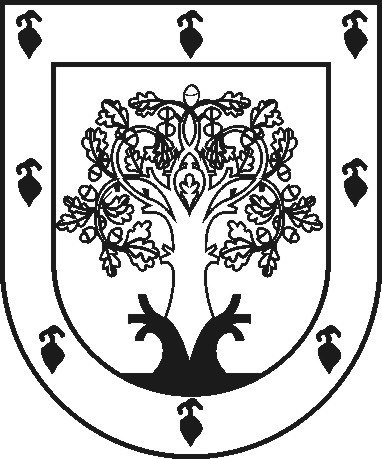 ЧУВАШСКАЯ РЕСПУБЛИКАÇĚРПӲМУНИЦИПАЛЛĂ ОКРУГĔНАДМИНИСТРАЦИЙĚЙЫШĂНУ2023 ç. çу уйӑхĕн 17-мӗшӗ 622 №Çěрпÿ хулиАДМИНИСТРАЦИЯ ЦИВИЛЬСКОГО МУНИЦИПАЛЬНОГО ОКРУГАПОСТАНОВЛЕНИЕ17 мая 2023 г. № 622город Цивильск